REGULAMIN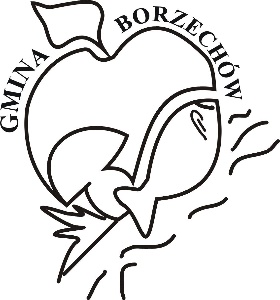 XXII TURNIEJU PIŁKI NOŻNEJ 		O „PUCHAR WÓJTA GMINY BORZECHÓW” 2023 R.I. CEL:		1. Popularyzacja kultury fizycznej i rekreacji wśród mieszkańców gminy Borzechów,2. Aktywizacja lokalnych środowisk sportowych,3. Promocja zdrowego stylu życia poprzez sport,4. Rozpowszechnianie zasad fair play.II. ORGANIZATOR:Gmina Borzechów.III. TERMIN I MIEJSCE ROZGRYWEK:Termin: 20 sierpnia 2023 r. godz. 930 Zbiorka drużyn: 830Miejsce: Obiekt sportowo-rekreacyjny w Borzechowie-KoloniiIV. WARUNKI UCZESTNICTWA:Turniej przeznaczony jest dla mieszkańców gminy Borzechów lub osób zatrudnionych na jej terenie (dopuszcza się do gry byłych mieszkańców Gminy Borzechów).Opłata wpisowego w wysokości 100 zł (uiszczona przed rozpoczęciem turnieju).W turnieju mogą brać udział osoby urodzone w 2007 r. i starsi.Każdy zawodnik poniżej 18 roku życia obowiązkowo musi posiadać pisemną zgodę opiekuna prawnego na udział w turnieju oraz zgodę na przetwarzanie danych osobowych w tym celu (załącznik nr 2 i 3 do niniejszego Regulaminu). V. TERMIN ZGŁASZANIA DRUŻYN:Zgłoszenia można dokonać :- w Urzędzie Gminy Borzechów (pokój nr 8),- drogą e-mailową: ug@borzechow.euw nieprzekraczalnym terminie do dnia 18 sierpnia 2022 r. (godzina 14:00), zgodnie z Kartą Zgłoszeniową stanowiącą załącznik nr 1 do niniejszego Regulaminu (w dniu turnieju kapitan zobowiązany jest do potwierdzenia udziału swojej drużyny w biurze zawodów znajdującym się na boisku sportowym do godz. 900 ).Drużyny zgłaszające swój udział po wyznaczonej dacie nie zostaną dopuszczone do turnieju.Zgłoszenie drużyny powinno zawierać: dokładną nazwę drużyny, imię i nazwisko oraz nr telefonu kontaktowego opiekuna drużyny (osoby pełnoletniej), przedłożenie listy zawodników uprawnionych do gry.Pisemne zgłoszenie zawodników powinno zawierać ich dokładne dane, tzn. imię i nazwisko, datę urodzenia, adres zamieszkania oraz własnoręczny podpis zawodnika.VI. SYSTEM ROZGRYWEK I PRZEPISY GRY:Mecze rozgrywane są na boisku trawiastym o wymiarze 57 m. na 30 m.Mecze rozgrywane są 2 x 10 minut (w grupach ) oraz 2 x 15 minut (faza „play off”).Na boisku występuje 6-ciu piłkarzy (5+1).Drużyna składa się maksymalnie z 10 stałych zawodników.Do fazy „play off” awansują zwycięzcy grup.W przypadku równej ilości punktów o kolejności miejsca w grupie decyduj w pierwszej kolejności:Ilość zdobytych punktów ( zwycięstwo - 3 pkt, remis – 1 pkt.)Wynik bezpośredniego meczuStosunek zdobytych i straconych bramek we wszystkich meczachIlość zdobytych bramek we wszystkich meczachRzuty karneZa brutalny faul, niesportowe zachowanie sędzia ma prawo ukarać zawodnika karą dwuminutową, do wykluczenia zawodnika z meczu lub też całego turnieju włącznie.Zawodnicy nie mogą zmieniać drużyn w czasie trwania turnieju.Wszystkie kwestie sporne rozstrzygają sędziowie i organizatorzy.VII. SĘDZIOWIE:Obsady sędziowskiej dokonuje Organizator.Mecz prowadzi dwóch sędziów.VIII. NAGRODY:Dla miejsc I-III – puchar i dyplomy.Dla zwycięzcy przewidziane są nagrody rzeczowe, nagroda pieniężna w postaci całości wpisowego.Wyróżnienie dla najlepszego bramkarza, strzelca i zawodnika turnieju.IX. SPRAWY ORGANIZACYJNE:Organizator zapewnia opiekę medyczną i obsługę sędziowską.Organizator zapewnia posiłek regeneracyjny dla zawodników biorących udział w turnieju.X. UWAGI KOŃCOWE:Przystąpienie do Turnieju oznacza akceptację Regulaminu.Każdy z zawodników, podpisując zgłoszenie, potwierdza iż dobrowolnie bierze udział 
w w/w turnieju oraz jest zdrowy i nie ma żadnych przeciwwskazań medycznych do uczestnictwa w rozgrywkach. Ponadto nie będzie zgłaszał roszczeń do Organizatora (załącznik nr 4 do niniejszego Regulaminu).Organizatorzy zastrzegają sobie prawo do ostatecznej interpretacji niniejszego Regulaminu.W sprawach nieunormowanych w niniejszym Regulaminie decyduje Organizator.